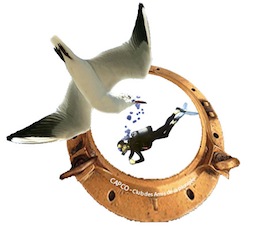 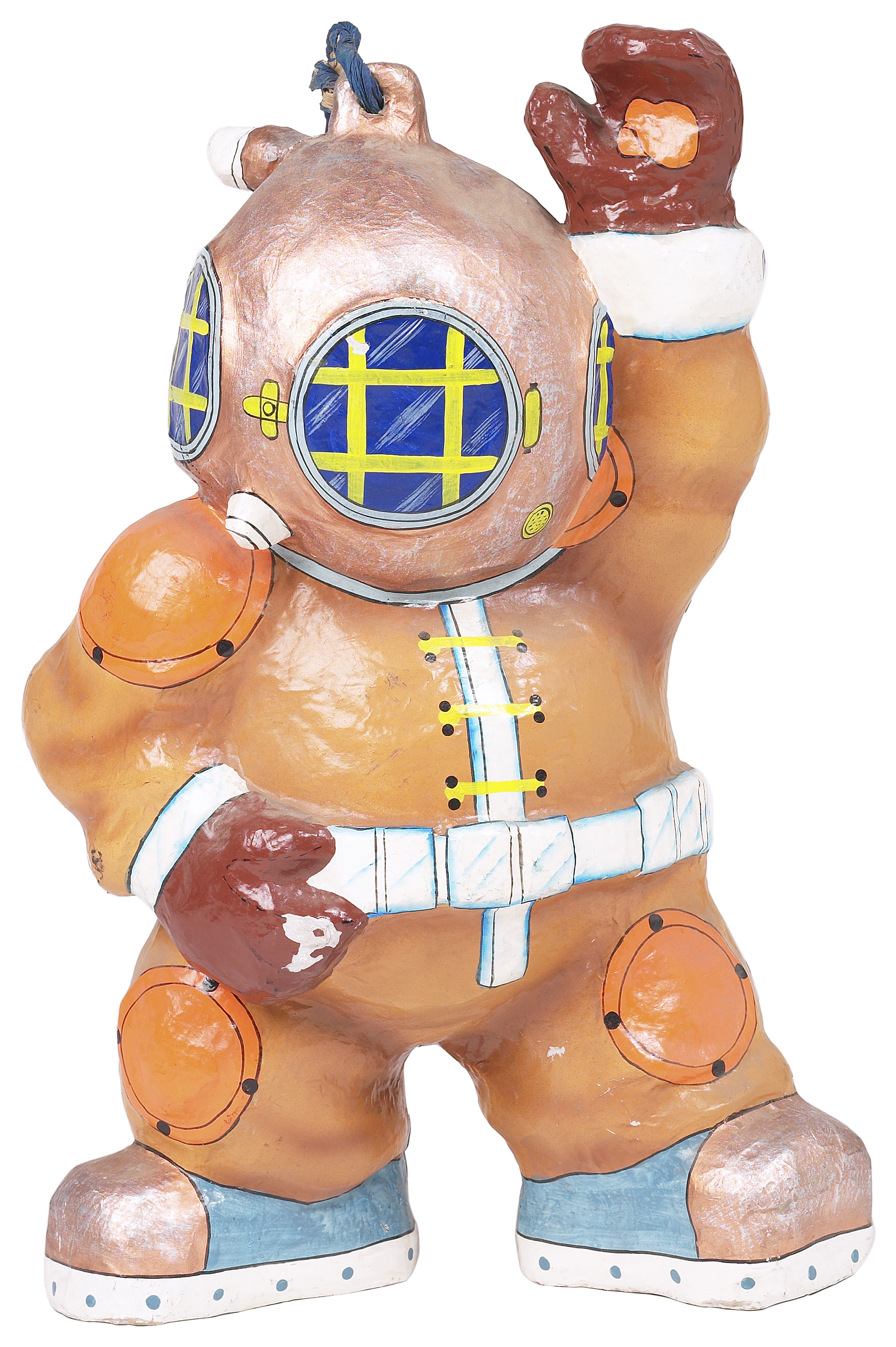 Frais d’adhésion :  adulte: 100€        enfant : 50€ Tarifs  activité plongée (hors frais d’adhésion):      Niveau 1: 70€     Niveau 2: 120€                                                      Licence FFESSM  adulte : 38€    Licence FFESSM -16 ans : 24€   Licence FFESSM -12 ans : 11€    carte CMAS 12€Tarif bateau école (adhésion club incluse, hors timbres fiscaux) : permis côtier ou eau intérieure 235€    										permis hauturier : 270€TOTAL : _________________________Date :  _____________     Nom :_______________________________Prénom :______________________Date de naissance : _________________________________Lieu de naissance (obligatoire) :_______________________Adresse : _______________________________________________________________Numéro de téléphone fixe et portable : ________________________________________Email : _________________________________________ (très important)Niveau de plongée : _______			Titulaire du permis :   côtier  /  hauturier Numéro de licence : _______________          Ancien Club :_______________________Groupe Sanguin : _________________Personne à contacter en cas d’accident : ________________________________________________________________________Quelles sont vos attentes au sein du club pour cette année :________________________________________________________________________